Консультация для родителей детей раннего возраста«Развивающая среда в домашних условиях».Пальчиковая гимнастика «Игрушки»На столе моем игрушки Притаились в тишине. Пять подарков в день рожденья  Принесли ребята мне. (Круговыми движениями пальцев одной руки поглаживаем раскрытую ладонь другой) Раз - мохнатый, мягкий мишка, Два - зеленый крокодил. Три - зайчишка-шалунишка, А четыре - конь один, Пять - огромная машина С желтым кузовом большим. (Указательным пальцем на счет поглаживаем каждый палец другой рукой в направлении от основания к кончику) Я в него свои подарки Утром рано положил. (Соединяем ладони и круговыми движениями растираем их с небольшим усилием) Игра «Найди тень»Чему учится ребенок: внимательно рассматривать картинки, сравнивать предметы, понимать слова, обозначающие названия игрушек.Игра «Собери картинку»Чему учится ребенок: закрепляет знания по теме «Игрушки», развивает координацию движений и мелкую моторику..  Игра «Чудесный мешочек» Чему учится ребенок: закрепляет знания по теме «Игрушки», пополняет пассивный словарный запас, развивает умение узнавать на ощупь предметы. Чему учится ребенок: понимать слова, обозначающие названия игрушек, выполнять движения в соответствии с текстом. Ход игры: все движения выполняются в соответствии с текстом.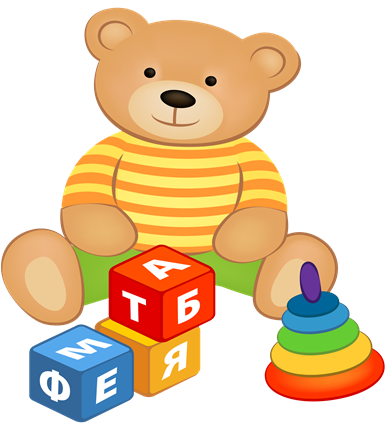 Материал: картинки с изображением 2-4 игрушек и их теней (воспользуйтесь шаблоном к консультации, распечатайте и разрежьте ножницами)  Ход игры: предложите ребёнку рассмотреть сначала изображения игрушек в цвете, потом положите на стол картинки их теней, продемонстрируйте, какай тень от какой игрушки. Поиграйте несколько раз вместе, помогайте ребёнку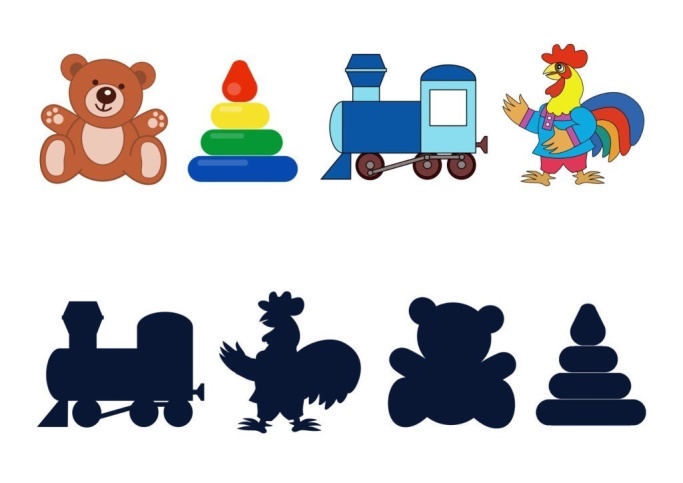 Материал: вам понадобятся картинки с изображением игрушек (мячик, кукла, кубики, юла и т.д.), вы можете взять вырезки из старых книг и журналов, с обложки раскрасок. Изображение нужно наклеить на плотную основу (картон, обложка от книги и т.д.). После того как клей высохнет, начертите линии разреза. Для прочности пособия, картинку можно обклеить скотчем и после разрезать по линиям.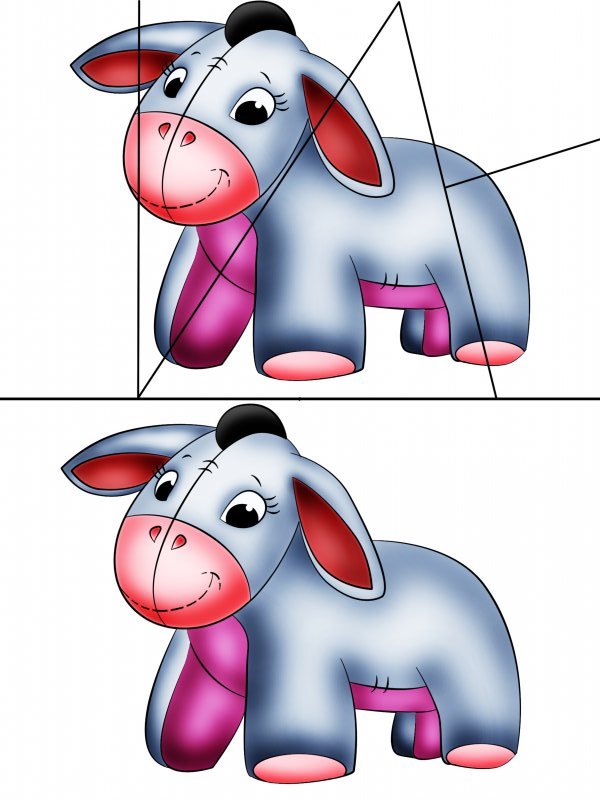 Ход игры: если вы берёте игру с ребёнком в первый раз, то следует разрезать картинку на 2 части, а далее усложнять пособие (делить картинку на 3-5 частей). Предложите ребёнку посмотреть картинку в сложенном виде. Назовите что изображено на картинке, далее уберите одну часть картинки и спросите ребёнка: где часть предмета? Вместе поставьте недостающую часть на место. В следующий раз предложите собрать картинку ребёнку самостоятельно, если это картинка из 2х деталей. Если пособие состоит из 3х и более, то в начале обучения следует помогать ребёнку. Со временем, уменьшайте свою помощь.Назовите что изображено на картинке, далее уберите одну часть картинки и спросите ребёнка: где часть предмета? Вместе поставьте недостающую часть на место. В следующий раз предложите собрать картинку ребёнку самостоятельно, если это картинка из 2х деталей. Если пособие состоит из 3х и более, то в начале обучения следует помогать ребёнку. Со временем, уменьшайте свою помощь.Материал: мешок (можно заменить на пакет, папину шапку), небольшие игрушки (мячик, кубик, куколка и т.д.)  Ход игры: если вы играете в эту игру в первый раз или ваш ребёнок ещё маленький, то до начала игры покажите содержание мешочка, назовите все игрушки, дайте потрогать их.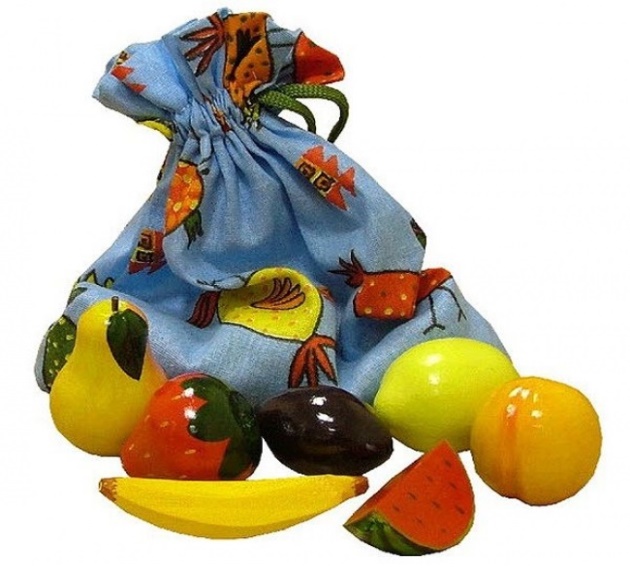 Для малышей смысл игры будет состоять в том, чтобы ребёнок по вашей просьбе по очереди доставал игрушки из мешочка, а вы их называли, показывали, как с ними играть, рассказывали стишки про них. Для детей постарше игру можно проводить в следующей форме: положите в мешочек мячик, кубик и другую игрушку не похожую на эти предметы. Попросите ребёнка достать определённую игрушку, например, мяч. Со временем усложняйте игру, кладите больше предметов в мешочек.Для малышей смысл игры будет состоять в том, чтобы ребёнок по вашей просьбе по очереди доставал игрушки из мешочка, а вы их называли, показывали, как с ними играть, рассказывали стишки про них. Для детей постарше игру можно проводить в следующей форме: положите в мешочек мячик, кубик и другую игрушку не похожую на эти предметы. Попросите ребёнка достать определённую игрушку, например, мяч. Со временем усложняйте игру, кладите больше предметов в мешочек.